Aidez vous des vidéos « vecteurs_plan » et « somme_vecteurs »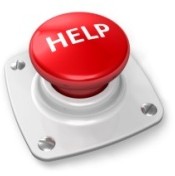 Question N°1 :Ces affirmations sont-elles vraies ou fausses ? Justifier votre réponse.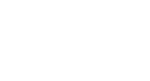 Question N°2 :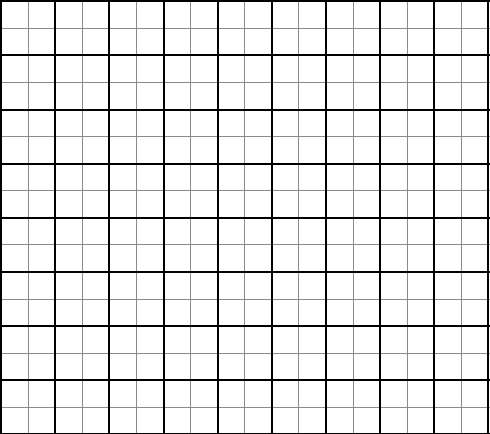 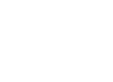 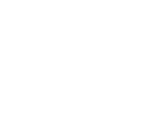 c) Pour un cas de vecteurs colinéaires, puis un cas de vecteurs opposés, justifier votre réponse.Question N°3 :On considère les points D et E dont les coordonnées dans un repère donné sont D(1;-3) et E(3;5). Calculer les coordonnées du vecteur 𝐷####𝐸#⃗ et sa norme.Cocher la bonne réponse à la phrase suivante : « Si I est le milieu du segment [DE], alors ses coordonnées dans ce repère sont : »( 2 ; 1 )	( 1 ; 4)	( 4 ; 2)	( 2 ; 4)Justifier votre réponse par un calculQuestion N°4 :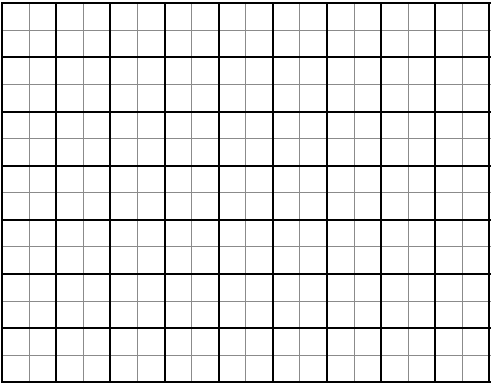 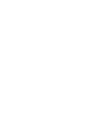 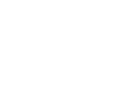 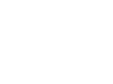 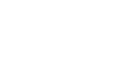 VRAIFAUX1Pour définir un vecteur on a besoin de deux caractéristiques uniquement.2Le vecteur 𝐴####𝐵#⃗ ci-contre a pour direction la gauche.	B	A3Deux vecteurs opposés ont des directions différentes.123APPR.APPR.APPR.012APPR.APPR.APPR.012ANA.ANA.ANA.012VAL.VAL.VAL.012COMM.COMM.COMM.012ANA.ANA.ANA.012COMM.COMM.COMM.012REAL.REAL.REAL.012APPR.APPR.APPR.012REAL.REAL.REAL.012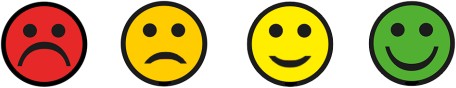 APPR.Rechercher, extraire et organiser l’information.ANA.Émettre une conjecture, une hypothèse.Proposer une méthode de résolution, un protocole expérimental.REAL.Choisir une méthode de résolution, un protocole expérimental. Exécuter une méthode de résolution, expérimenter, simuler.VAL.Contrôler la vraisemblance d’une conjecture, d’une hypothèse. Critiquer un résultat, argumenter.COMM.Rendre compte d’une démarche, d’un résultat, à l’oral ou à l’écrit./10/10/10/10